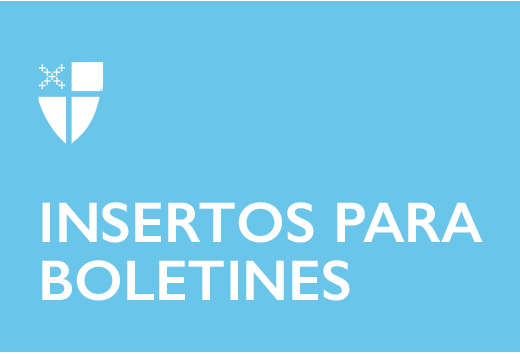 21 de noviembre de 2021 – Cristo el Rey (B) #PalabrasDelAdvientoPor el octavo año siguiente, #PalabrasDelAdviento recogerá oraciones a través de un calendario global, en línea, del adviento. Forward Movement, el nuevo hogar de #PalabrasDelAdviento, ofrecerá 28 meditaciones diarias e imágenes durante esta santa temporada, empezando el domingo, 28 de septiembre.Reuniendo una comunidad global, #PalabrasDelAdviento provee diariamente una meditación, un imagen visual, e invita tus reflexiones personales a través de las redes sociales para compartir tu propio camino por el Adviento. Miles han participado cada año, respondiendo a las palabras con fotos, respuestas escritas, artesanía, dibujos, poemas, arte descubierto, y publicaciones llenas del Espíritu Santo.“Se ve una magnífica diversidad de nuestra iglesia en las reflexiones este año,” dice la directora del programa de #PalabrasDelAdviento, Sarah Stonesifer Boylan. “La belleza de #PalabrasDelAdviento se estira para incluir una gran variedad de voces cada Adviento. ¡Tengo ganas de ver las respuestas llenas de oración!”Las lecturas dominicales del leccionario para el Adviento inspiran la lista de palabras para #PalabrasDelAdviento. Descubre las meditaciones visuales y escritas y date la oportunidad sumergirte en las historias de esta temporada de espera.Las palabras para #PalabrasDelAdviento 2021 son:Noviembre 28: PromesaNoviembre 29: FortalezaNoviembre 30: AlmaDiciembre 1: SenderoDiciembre 2 JusticiaDiciembre 3: CumplirDiciembre 4: CorazónDiciembre 5: AlabanzaDiciembre 6: EternoDiciembre 7: OfrendaDiciembre 8: MensajeroDiciembre 9: EsplendorDiciembre 10: ArrepentirseDiciembre 11: CompasiónDiciembre 12: EsperanzaDiciembre 13: CompartirDiciembre 14: RegocijarseDiciembre 15: AvivarDiciembre 16: AlegríaDiciembre 17: AbundanteDiciembre 18: CantarDiciembre 19: BenditaDiciembre 20: ApacentarDiciembre 21: GeneracionesDiciembre 22: MagnificarDiciembre 23: RedilDiciembre 24: SaludoDiciembre 25: Niño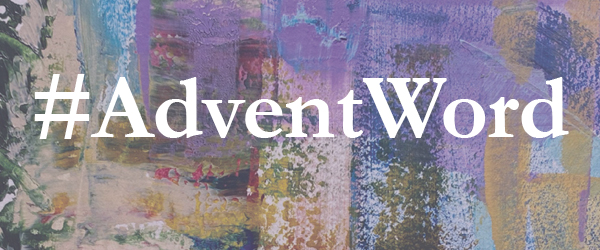 Los imágenes y las meditaciones de #PalabrasDelAdviento pueden ser experimentados por AdventWord.org, correos electrónicos diarios y directos, y también por Facebook, Instagram, y Twitter, y videos de ASL a través de YouTube. Las meditaciones también serán disponibles en inglés, español, y francés, a través de email y en www.adventword.org.